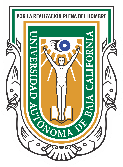 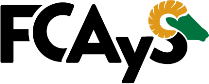 Universidad Autónoma de Baja CaliforniaFacultad de Ciencias Administrativas y SocialesFormato de Tutoría 2024-1                                    3er. Semestre Lic. En Ciencias de la Comunicación                                      Grupo 131Matrícula:	 Nombre:Correo institucional: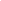 Fecha:	/	/2024 	@uabc.edu.mxCel.	Grupo actual:  	Instrucciones: coloca una “X” en las materias a solicitar al tutorInstrucciones: coloca una “X” en las materias a solicitar al tutor*Solo en caso de no haber aprobado alguna materia en semestres anterioresClaveMATERIAS OBLIGATORIAS(X)(X)38922LENGUAJE VISUAL21093LENGUAJE SONORO23985DISEÑO Y GUION MULTIMEDIA22068COMUNICACIÓN INTERCULTURAL38926INTRODUCCIÓN A LOS ESTUDIOS DE COMUNICACIÓN38927FUNDAMENTOS DE PERIODISMOClaveMATERIAS OPTATIVAS(X)(X)38958COMUNICACIÓN Y GÉNEROClaveMATERIAS REPROBADAS *OportunidadOportunidad2da3era